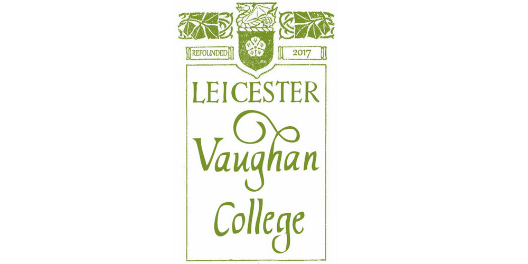 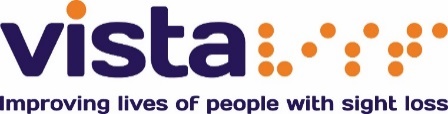 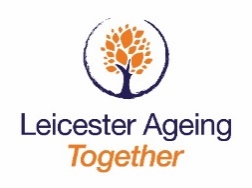 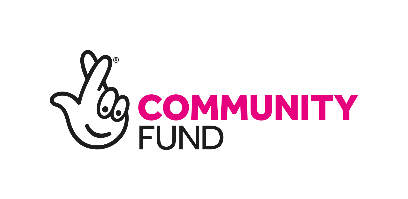 Volunteer Role DescriptionTitle: LAT Community Explorer Expected Commitment:  Attend regular meetings and training as agreedLocation: Cafes and neighbourhood centres in Leicester as agreedAbout Us:Leicester Ageing Together (LAT) is developing creative ways for people aged over 50 to be actively involved in their local communities, helping to combat social isolation and loneliness.LAT is working with Vista and Leicester Vaughan College to support our Community Explorers.About this role:Community Explorers explore issues that matter to themselves and their communities, and share their learning with a wider audience.Volunteer duties:Community Explorers will be supported to develop ideas for learning projects individually and in small groups, and share their ideas in creative ways e.g. by creating posters, films, and poems and through conversations with others at events or in cafesCommunity Explorers will be introduced to ways to keep themselves and each other safe, and to make sure everyone is treated fairly in the projectQualities and skills we are looking for:Good communication skills – particularly active listeningLife experience – ideally we’d like our community researchers to be older people themselves – that is aged over 50 yearsSensitivity and understanding of issues that affect older peopleWillingness to attend meetings and training events - we will reimburse your travel expensesSupport provided for you:Training and advice to support your ideas for changeRegular meetings with other LAT Community Explorer volunteersSupport from the LAT Learning Officer and colleagues at Leicester Vaughan CollegeWe hope that by becoming a volunteer you:Enjoy being part of an exciting project aiming to reduce isolation and loneliness in older people in LeicesterContribute to learning from the project by sharing your views Meet new and interesting peopleLearn new skills that could be helpful for future employment opportunities or further learningHave fun!Next steps Complete a Community Explorers application form and monitoring form – or contact hello@leicesterageingtogether.org.uk or call 0116 249 8850 and ask for more information on our Community Explorers project.Form Updated March 2019